Estado do Rio Grande do Sul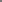 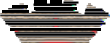 Câmara de Vereadores de Getúlio Vargas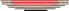 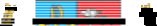 Rua Irmão Gabriel Leão, nº 681 – Fone/Fax: (54) 334 1-3889 CEP 99.900-000 – Getúlio Vargas – RS www.getuliovargas.rs.leg.br | camaragv@camaragv.rs.gov.br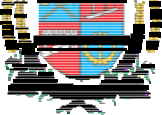 A T A – N.º 1.962Aos quatorze dias do mês de maio do ano de dois mil e vinte (14-05-2020), às dezoito horas e trinta minutos (18h30min), reuniram-se os Senhores Vereadores da Câmara de Getúlio Vargas, Estado do Rio Grande do S ul, em Sessão Ordinária, na Sala das Sessões Eng. Firmino Girardello, localizad a na Rua Irmão Gabriel Leão, prédio n.º 681, piso superior, na cidade de Getúlio Vargas, Estado do Rio Grande do Sul, sob a Presidência do Vereador Domingo Borge s de Oliveira, Secretariado pelo Vereador Aquiles Pessoa da Silva, 1.º Secretár io. Presentes ainda, os seguintes Vereadores: Cleonice Teresinha Petroli Forlin, Deliane Assunção Ponzi, Dinarte Afonso Tagliari Farias, Eloi Nardi, Jeferson Wilian Karpinski, Paulo Cesar Borgmann e Vilmar Antonio Soccol. Abertos os trabalhos da Sessão, o Senhor Presidente cumprimentou os presentes e convidou o Secretário da Mesa Diretora para que efetuasse a leitura da Ata n.º 1.961 de 29-04-2020, que depois de lida, submetida à apreciação e colocada em votação, obteve aprovação unânime. Após, passou-se para a leitura das correspondências receb idas, ficando registradas entre elas: ofício encaminhado pelo Executivo Municipal em resposta ao Pedido de Informações da Bancada do MDB que solicitou informações sobre quais os cargos que recebem adicional de insalubridade, quais percentuais são pagos a cada cargo e quais critérios são analisados para o pagamento do referido adicional; ofício encaminhado pelo Executivo Municipal em resposta a Indicação de autoria do Vereador Aquiles Pessoa da Silva que solicitou a criação de comissão para analisar os critérios de cobrança do IPTU, ofício emitido pela Caixa Econômica Federal informando contrato firmado com o Município de Getú lio Vargas no âmbito do Programa Planejamento Urbano; ofício emitido pelo Executivo Municipal encaminhando Projeto de Lei n.º 046, de 11 de maio de 2020 que que altera o artigo 32 e o “caput” do artigo 42 e revoga o §1.º do artigo 42, e os artigos 41 e 43 da Lei Municipal n.º 5.314/17, que institui o Código Tributário Municipal e ofício encaminhado pelo Vereador Dinarte Afonso Tagliari Farias solicitando o arquivamento da Indicação n.º 007/2020, que sugere ao Executivo Municipal a distribuição de máscaras para a comunidade em geral . Não houveram inscritos para o período do Grande Expediente. Em seguida, foram apreciadas as seguintes proposições: REQUERIMENTO N.º 001/2020, de 11-05-20 20, de autoria da Vereadora Cleonice Teresinha Petroli Forlin que sugere a Mesa Diretora que convide a Secretária Municipal de Saúde para que co mpareça em uma Sessão Ordinária desta Casa Legislativa, para informar sob re os trabalhos desenvolvidos pela secretaria, durante este período da Covid-19. Manifestaram-se os Vereadores Cleonice Teresinha Petroli Forlin, Paulo Cesar Borgmann, Eloi Nardi (tendo concedido aparte a autora do pedido), Vilmar Antonio Soccol e Dinarte Afonso Tagliari Farias. Colocado o requerimento em votação foi aprovado porunanimidade. PEDIDO DE INFORMAÇÕES N.º 04/2020, de 12-05-2020, de autoria da Bancada do MDB que solicita as seguintes informações da Secretaria Municipal de Educação, Cultura e Desporto: relação de todos os servidores efetivos, ocupantes de cargos de confiança, funções gratificadas, professores efetivos e contratos emergenciais e desdobramentos; relação de todos os professores que tiveram seus contratos suspensos e dos desdobramentos que tiveram cancelados seus vencimentos. Não houve manifestações. Colocado o pedido em votação foi Continua..........................................................................................................FL01/02Estado do Rio Grande do Sul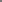 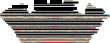 Câmara de Vereadores de Getúlio Vargas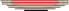 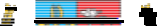 Rua Irmão Gabriel Leão, nº 681 – Fone/Fax: (54) 334 1-3889 CEP 99.900-000 – Getúlio Vargas – RS www.getuliovargas.rs.leg.br | camaragv@camaragv.rs.gov.br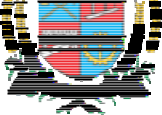 ATA 1.962....................................................................................................FL.02/02aprovado por unanimidade. PEDIDO DE PROVIDÊNCIAS N. º 013/2020, de 11-05-2020, de autoria da Vereadora Deliane Assunção Ponzi que solicita que sejam tomadas as seguintes providências na Rua Adolfo Mass, bairr o São José: reestruturação da tubulação de saneamento e esgoto de água pluvial, p oda do pinheiro americano existente e manutenção das condições de trafegabili dade da rua. Manifestou-se a autora do pedido e o Vereador Vilmar Antonio Soccol. Colocado o pedido em votação foi aprovado por unanimidade. PEDIDO DE PROVIDÊNCIA S N.º 014/2020, de 12-05-2020, de autoria do Vereador Vilmar Antonio Soccol que solicita a continuidade de colocação de massa asfáltica na Avenida Decoroso An tônio Zanateli, distrito de Souza Ramos, da propriedade de Aldecir Confortin até a propriedade de Gilnei Casteli. Colocado o pedido em votação foi aprovado por unanimidade. PROJETO DE LEI N.º 042/2020, de 11-05-2020, de autoria do Executivo Municipal que autoriza o Executivo Municipal firmar convênio com a Fundação Hospitalar Oftalmológica Universitária Lions para atendimento oftalmológico ambulatorial. Não houve manifestações. Colocado o Projeto de Lei em votação foi aprovado por unanimidade. PROJETO DE LEI N.º 043/2020, de 11-05-2020, de autoria do Executivo Municipal que autoriza a alteração da Lei Muncipal n.º 4.475/12, referente a Razão Soc ial da empresa N.F Estofados Ltda., como beneficiária da doação de imóvel, para São Cristóvão Estofados – Indústria e Comércio Ltda. Não houve manifestações. Colocado o Projeto de Lei em votação foi aprovado por unanimidade. PROJETO DE LEI N.º 044/2020, de 13-05-2020, de autoria do Executivo Municipal que prorroga o prazo estabelecido no art. 2º da Lei Municipal nº 5.640/2020, que dispõe sobre a suspensão dos contra tos temporários de excepcional interesse público da Secretaria de Educação, Cultur a e Desporto. Manifestaram-se os Vereadores Dinarte Afonso Tagliari Farias e Eloi Nardi. Colocado o Projeto de Lei em votação foi aprovado pela maioria. Votos contrários : Vereadoras Cleonice Teresinha Petroli Forlin e Deliane Assunção Ponzi. INDICAÇÃO N.º 008/2020, de 11-05-2020, de autoria do Vereador Paulo Cesar Borgmann que Sugere ao Executivo Municipal a criação de legislação municipal para instituir incentivos para a criação de estacionamentos em terrenos não edificados na área central do Município. Manifestaram-se os Vereadores Paulo Cesar Borgmann (duas vezes), Cleonice Teresinha Petroli Forlin (duas vezes), Deliane Assunção Ponzi e Vilmar Antonio Soccol. Com o término da discussão e votação da ordem do di a passou-se para o período do Pequeno Expediente, momento em que os Vereadores Vilmar Antonio Soccol, Dinarte Afonso Tagliari Farias, Cleonice Teresinha Petroli Forlin, Deliane Assunção Ponzi e Eloi Nardi fizeram o uso da palavra. Colocada a indicação em votação, foi aprovada por unanimidade. Por fim, o Senhor Presidente convocou os Vereadores para as próximas Sessões Ordinárias que ocorrerão nos dias 21 e 28 d e maio, às 18 horas e 30 minutos. Como nada mais havia a ser tratado, foi encerrada a Sessão, e, para constar, eu, Aquiles Pessoa da Silva, 1.º Secretário da Mesa Dir etora, lavrei a presente Ata queserá assinada por mim e também pelo Vereador Doming o Borges de Oliveira, Presidente desta Casa Legislativa. SALA DAS SESSÕES ENG. FIRMINO GIRARDELLO, 14 de maio de 2020.Domingo Borges de Oliveira,Presidente.Aquiles Pessoa da Silva,1.º Secretário.